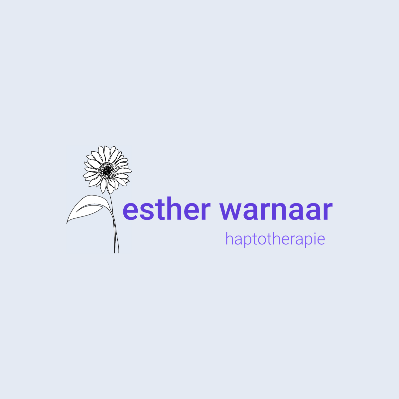 
Algemene voorwaarden 
 
 
Afspraken
Indien u een afspraak wilt afzeggen dient u dit ruim van te voren, minimaal 24 uur, te doen. Buiten werktijden kunt u de voicemail inspreken. Voor niet tijdig afgezegde afspraken wordt € 50,- in rekening gebracht. Na het afzeggen van een afspraak ben u zelf verantwoordelijk voor het maken van een vervolgafspraak. 

 Vergoeding 
Een sessie kost: €80,- .De sessies worden meestal deels vergoed met een aanvullende verzekering. Hiervoor kun je contact opnemen met je eigen zorgverzekeraar. Een afspraak is tot 24 uur voor aanvang kosteloos te annuleren of te wijzigen. Afzeggingen binnen 24 uur van tevoren afzegt, zullen volledig in rekening worden gebracht. Voor meer informatie zie de betalingsvoorwaarden op mijn website.
 Privacy
De onderwerpen die u met uw haptotherapeut bespreekt zijn te allen tijde vertrouwelijk en worden niet met derden besproken. In uw belang kan hier met uw schriftelijke toestemming van worden afgeweken. 
We kunnen de privacy niet garanderen van communicatie via What’s app en onbeveiligde mail. 
Voor meer informatie zie Privacyverklaring op de website.
 
Veiligheid
We zijn niet verantwoordelijk voor diefstal of beschadiging van uw eigendommen in de praktijk en de wachtkamer.  
 
Klachten
Mocht het toch zo zijn dat u niet tevreden bent over de hulpverlening en dit bespreken leidt niet tot een oplossing, dan kunt u zich wenden tot de vvh. Voor verdere informatie zie  https://haptotherapeuten-vvh.nl/klachtenregeling#:~:text=De%20klachtenfunctionaris%20is%20mevrouw%20L,je%20nog%20andere%20stappen%20nemen.